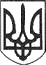 РЕШЕТИЛІВСЬКА МІСЬКА РАДАПОЛТАВСЬКОЇ ОБЛАСТІРОЗПОРЯДЖЕННЯ09 жовтня 2020 року                                                                                      № 370Керуючись Законом України „Про місцеве самоврядування в Україні”, наказом Міністерства культури України від 18.10.2005 № 745 „Про впорядкування умов оплати праці працівників культури на основі Єдиної тарифної сітки” та з нагоди Всеукраїнського дня працівників культури та майстрів народного мистецтва  ЗОБОВ’ЯЗУЮ:	1. Преміювати працівників закладів культури Решетилівської міської ради (список додається) за особистий внесок у загальний результат роботи у розмірі 1000 гривень (одна тисяча гривень).	2..Директору Центру культури і дозвілля „Оберіг” Решетилівської міської ради (Кацітадзе О.О.):	1).підготувати наказ щодо преміювання працівників Центру культури і дозвілля „Оберіг”  Решетилівської міської ради, за основним місцем роботи, у розмірі 1000 гривень (одна тисяча  гривень);	2) подати наказ та список працівників у  відділ бухгалтерського обліку, звітності та адміністративно-господарського забезпечення виконавчого комітету Решетилівської міської ради.	3. Контроль за виконанням даного розпорядження залишаю за собою.Заступник міського голови                                                            Ю.С. Шинкарчук                                                                            Додаток до розпорядження міського голови09.10.2020  № 370  Список працівників закладів культури Решетилівської міської ради на виплату премії з нагоди Всеукраїнського дня працівників культури та майстрів народного мистецтваНачальник відділу культури,молоді, спорту  та туризму                                                                  М.С. Тітік        Перший заступник міського голови                                                   І.В. СивинськаНачальник відділу з юридичних питань та управління комунальним майном			Н.Ю. Колотій Начальник відділу бухгалтерськогообліку, звітності  та адміністративно-господарського забезпечення-головний бухгалтер  			С.Г. МомотНачальник відділу  організаційно-інформаційної роботи, документообігу та управління персоналом                                                                  О.О. МірошникНачальник відділу культури, молоді,спорту та туризму                                                       	          М.С. Тітік Головний спеціаліст відділу культури, молоді,спорту та туризму                                                      	                    М.В. КордубанПро    преміювання    працівниківзакладів культури Решетилівської міської ради№ п/пПІБНазва закладуПосада1Гайдук Марія ЮріївнаКолотіївський СБКХудожній керівник2Драюк Ніна ПетрівнаХрещатівський СКЗавідувач 3Кацітадзе Олена ОлександрівнаЦКД „Оберіг”Директор4Копʼяк Олена СтаніславівнаПасічниківський СКЗавідувач5Куліш Надія ІванівнаМиколаївський СКЗавідувач6Пащенко Юрій ОлексійовичКолотіївський СБКДиректор7Плахтій Яна ВасилівнаКалениківський СБКДиректор 8Пустовіт Інна ВолодимирівнаПотічанський СБКДиректор9Симонян Маквала ГеоргіївнаШкурупіївський СКЗавідувач10Щитова Людмила ФедорівнаРешетилівський міський клуб №1Завідувач11Ярощук Марія СергіївнаБілоконівський СКЗавідувач